Publicado en Ciudad de México  el 11/10/2019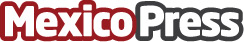 TUMI presenta la colección Otoño 2019La colección otoño 2019 de TUMI celebra la idea de "La Ilustración", de encontrar inspiración en la verdadera comprensión de las cosas, en el conocimiento e introspección. TUMI, se  esfuerza por lograr un entendimiento más profundo de cómo viven y viajan los consumidores, incorporando este aprendizaje y conocimiento en la visión del producto y de la marca. El objetivo es proporcionar  libertad de preocupaciones y frustración, para que puedan relajarse y disfrutar los viajes por completoDatos de contacto:Andrea Topete 5543373645Nota de prensa publicada en: https://www.mexicopress.com.mx/tumi-presenta-la-coleccion-otono-2019_1 Categorías: Viaje Moda Sociedad Consumo http://www.mexicopress.com.mx